                                          Оптическая дизграфия. Современная система образования предъявляет все более высокие требования к качеству обучения. Количество учащихся, которые не успевают усваивать программу начальной школы, за последние годы возросло в несколько раз. Одной из причин такой отрицательной тенденции является недостаточная сформированность оптических и речевых систем у детей, в результате которой и возникают специфические трудности при обучении младших школьников письму под названием дисграфия. Проблема изучения и коррекции специфических нарушений письменной речи у детей в настоящее время является одной из самых актуальных задач логопедии. С каждым годом в начальной школе увеличивается количество детей с различными видами дисграфии.  Наиболее часто сложности с письменной речью возникают в начале школьного обучения. В случае обнаружения у ребенка особых устойчивых нарушений письма, очень важно определить тип отклонения. Только при правильном выявлении вида дисграфии возможна дальнейшая эффективная работа по ее коррекции. С учетом особенностей патологии и характерных ошибок, которые совершает школьник при переносе звуков на бумагу, выделяют несколько видов дисграфии. Одна из наиболее распространенных из них-это оптическая дисграфия.При оптической дизграфии у детей наблюдается нарушение зрительного восприятия, анализа и синтеза, а также моторных координаций, неточность представлений о форме и цвете, величине предмета, недоразвитие памяти, пространственного восприятия и представлений, трудности оптико-пространственного анализа, несформированность оптического образа буквы. Смешение букв по оптическому сходству не следует принимать за обыкновенные «описки», так как они не связаны ни с произношением, ни с правилами орфографии. Ребёнок на данном этапе просто еще не готов переносить слова на бумагу, превращая звуки в буквы, не может правильно формировать и записывать в виде символов то, что он слышит. Симптомы оптической дисграфии.Дети с оптическими нарушениями письма наиболее часто испытывают сложности с переносом букв на бумагу в правильной форме. Они искажают внешний вид буквенных символов или пишут их зеркально. Школьники не могут корректно написать буквы, поэтому непреднамеренно добавляют им лишние петельки или детали, либо же теряют необходимые составляющие символов.Для оптической дисграфии типичны зрительные, моторные, зрительно-пространственные, зрительно-моторные ошибки:подмена букв, состоящих из одинаковых элементов в различном количестве (крючочков, кружочков и тд.). Наиболее часто на письме это буквы ш-и, р-у, м-л, т-п.замена похожих по написанию букв, которые имеют разное расположение отдельных элементов символа. В письменном виде это такие буквы, как б-у, в-д, ш-т.утеря и не дописывание составляющие части букв. Наиболее часто теряются крючочки в прописных символах у и д, галочки в буквах б, а и др.написание букв в их зеркальном отображении. Символы пишутся правильно, но в другую сторону. Очень часто такого типа ошибки совершают левши.разная величина букв, смешение строчных и заглавных букв;несоблюдение линии строки, наклона букв, интервала между словами (слишком большое или маленькое расстояние).Крайне важно помнить о том, что школьник делает такие ошибки не преднамеренно, и причина здесь кроется не в его лени, нежелании или безответственности. Чаще всего малыш крайне серьезно подходит к обучению, однако, ни его старания, ни дополнительное время, уделенное письму, не приносят должного результата.У ребенка с оптической дисграфией снижается качество не только письма, но и чтения. Такие ошибки могут повлечь за собой неправильное опознавание букв, чтение справа налево, пропуски слов, чтение только одной половины слова или фразы.                                           Коррекция оптической дисграфии.Успех устранения нарушений при данном типе дисграфии напрямую зависит от профилактики отклонений и своевременного начала занятий. При этом достичь максимальной эффективности поможет грамотная комбинация занятий с профессиональным логопедом-дефектологом и домашних методик, направленных на развитие речевых и письменных функций ребенка.Коррекционная работа включает следующие направления:Развитие зрительных функций (гностических, мнестических). Проводится работа над расширением объема зрительной памяти, уточнением цветов и формы предмета. Ребенка учат узнавать предметы по контуру, выделять наложенные друг на друга изображения. В дальнейшем акцент смещается на узнавание и дифференциацию сходных букв, соотнесение образа буквы с предметами.Формирование пространственных представлений. У детей с оптической дисграфией необходимо развивать пространственную ориентацию в окружающей среде, на собственном теле, на тетрадном листе. В рамках данного направления работают над дифференциацией понятий «слева-справа», «вверху-внизу», «спереди-сзади». Анализируют взаимное расположение предметов, букв, цифр.Развитие графомотрных навыков. На начальном этапе выполняют упражнения пальчиковой гимнастики, самомассаж и массаж кистей, ладоней, суджок-терапию. Для подготовки кисти к письму полезны игры с использованием мелких предметов, лепка, штриховка, обводка по контуру и трафарету, собирание мозаики и конструкторов. Затем переходят к графическим диктантам, отработке написания элементов букв.Формирование буквенного гнозиса. В рамках этого направления решается задача дифференциации букв, имеющих сходство по оптическим и кинетическим признакам. Учащиеся упражняются в конструировании букв, складывании букв из отдельных элементов, их узнавании на ощупь и пр. Доказанной эффективностью обладает корректурная проба Бурдона.На заключительном этапе закрепляют связи между звуком и его графическим символом. Для тренировки используют различные письменные упражнения. Целесообразно приучать ребенка к письму с проговариванием сначала вслух, затем «про себя».Примеры упражнений по исправлению оптической дисграфии.Работа строится от маленькой единицы речи к большой (звук, слог, слово, словосочетание, предложение, текст)Задачи: научить сравнивать буквы по начертанию, закрепить знания о правописании этих букв в слога, словах, в словосочетаниях, предложениях и тексте;  учить дифференцировать буквы в слога, словах, в словосочетаниях, предложениях и тексте;   развивать оптико-пространственные представления; знакомить со словами паронимами, обучать детей навыкам слогового анализа и синтеза; развивать у детей умение согласовывать слова в предложениях и словосочетаниях; тренировать в языковом и звуковом анализе; развивать зрительное восприятие.На примере дифференциация букв о-а:1 Вычлени начальные гласные о-а, в ударной позиции слов: осень, астра.Сравнение артикуляции звуков о- а. При произнесении звука а - рот широко раскрывается, при произнесении о - рот напоминает по форме овал. 2 Рассмотри таблицу букв(на доске). Найди сходные по начертанию буквы. Запиши их парами.3 Сравнение букв сходных по начертанию. Знакомство с парой букв о - а. Прослушивание сказки о буквах-сестричка. «Жили-были две буквы-сестрички (логопед выставляет на доску стилизованное изображение букв о - а). Сестрички были очень похожи. Чтобы не перепутать своих дочерей, мама заплетала косичку одной дочери, а вторая ходила с короткими волосами. Буквы-сестрички были неразлучны: в некоторых словах совсем не хотели расставаться и стояли рядом. Так они и жили. Со временем люди научились их различать — увидев сестёр издалека, они кричали: «Посмотрите, это буква а — сестрёнка с косичкой, а вот и буква о - без косички ».4 Сравнение элементов и целых букв о- аБуква а - состоит из двух элементов, буква о - из одного овала. Соотнесение звуков с буквами и символами для обозначения на письме.Рассмотрите геометрические фигуры-символы, расположенные рядом с буквами о-а. Подумайте и скажите, какой фигурой удобнее обозначать на письме букву а, а какой - букву о? Какого цвета фигуры и почему? (красный овал для буквы о, красный треугольник для а).Соедините элементы букв так, чтобы получились буквы о - а .Запишите эти буквы поэлементно.5 Развитие фонематического восприятия (упражнение «Нотки» ). Посмотрите на карточки. Назовите нотки. Запишите только те, в названии которых есть буквы о - а.чтение слоговых таблицсо-са                но-на             ато-асора-ро               ош-аш           ало-амова-во                ом-ам           оно-ара7 Дифференциация букв о- а в словах .Рассмотрите цветочки: на них записаны слова с пропущенными буквами о - а. Проводите каждую пчёлку на ее цветок. Прочитайте слова. Укажите наличие букв о — а в словах при помощи символов.8 Развитие навыков слогового анализа и синтеза.  Прочитайте слоги и составьте из них слова. Слоги: ПА, РОК, КО, МАР, КА, РОМ, МА, КАР, У. Примерные слова: урок, комар...9 Развитие фонематического восприятия и слогового анализа.Послушайте слова и запишите ударный слог каждого слова. Выделите в этих слогах буквы о - а.Слова: палец, сурок, варит, крошки, ночи, зима, чашка, марки, норка, молоко, весна.10 Работа на уровне слова.  Упражнение «Занимательные модели».Рассмотрите схемы слов. Подставляйте на первое место слева предлагаемые ниже согласные буквы (по одной), а на второе место - сначала букву а, потом о. Прочитайте полученные слова. Запишите их.11 Работа со словами-паронимами. Сравните слова в каждой паре по написанию, значению и звучанию. (почка - пачка, дочка — дачка, точка - тачка, кочка — качка, вол — вал, дол - дал).12Дифференциация букв о- а в словах. Работа со словами-паронимами.Прочитайте слова с опорой на схематическое изображение букв.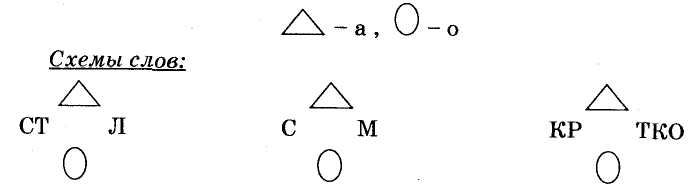 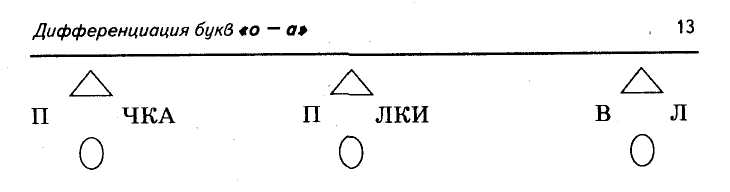 13Развитие навыка согласования слов Вставьте в слова пропущенные буквы о - а и прочитайте слова. Составьте из слов групп 1 и 2 словосочетания. Запишите словосочетания. Выделите буквы о - а.ЗАП_МНИЛ, ПЛ_ЧЕТ, СК_ЧЕТ, СК_РЫЙ, СП_ЛИ.К_ШКИ, СК_ЗКУ, ПЛ_КСА, К_НЬ, П_ЕЗД.14 Работа на уровне предложения Зашифруйте предложения при помощи букв о - а по образцу.Образец.    Скоро        сказка	сказывается.                     О – О 	       А – А 	       А – А – А.Астры зацветут осенью. Ровный асфальт радует людей. Смолк соловей в лесной чаще.Лампа погасла внезапно.Старая лодка ушла на дно15 Дифференциация букв  на уровне текста Вставьте буквы о - а в слова и прочитайте текст. Запишите текст, выделяя буквы о - а и отмечая их соответствующими символами.Т_м к_тик ус_тый	                   И л_почкой к_тикП_ с_дику бр_дит,                            Ум_ет св_й р_тик,А к_злик рог_тый	                   А к_злик сед_юЗа к_тиком х_дит.	                  Трясёт бород _ю.Все упражнения проводятся в игровой форме, благодаря чему не вызывают у ребенка дискомфорта или отрицательных эмоций. Задания направлены на решение ключевой задачи, ведь при их выполнении школьник постоянно думает об особенностях написания букв, а также самостоятельно находит в них различия и сходство. В конечном итоге именно это обеспечивает усвоение письменных навыков.Использование в работе данных заданий, позволяет учителю-логопеду провести эффективную коррекционную работу.